	1. AMAÇ  Özel Level Hospıtal ameliyathanesindeki kuralları belirlemek. 2.  KAPSAM: Ameliyathaneyi kapsamaktadır.3.GÖREV VE SORUMLULUK: Tüm ameliyathane çalışanları.4. TALİMATIN DETAYI:Ameliyathaneye ameliyat personeli dışında ziyaretçi kabul edilmez. Ancak yetkili izni ile gerekli durumlarda ilgili personel giriş yapabilir.Ameliyathane dinlenme odasının dışında ameliyathanede yemek ve içmek yasaktır.Ameliyathanede sigara içmek kesinlikle yasaktır.Ameliyathane içinde hekimin ilgisini dağıtacak şekilde bağırmak, yüksek sesli konuşmak, şarkısöylemek, el şakası yapmak ve bu gibi davranışlarda bulunmak yasaktır.Ameliyat öncesinde hekim, anestezi uzmanı, teknisyen, hemşire, personel yapılacak ameliyathakkında görüşürler güvenli cerrahi uygulamaları doğrultusunda hareket ederler.Hastaların kabulü: Hastaya serviste hasta önlüğü ve bone giydirilir.  Hasta servis hemşiresi eşliğinde dosyası ile birlikte ameliyathaneye getirilir. Hasta ameliyathaneye transfer sedye ile barikata kadargetirilir. Barikattan içeriye ise içerdeki sedye ile transfer edilir.Ameliyathane Belirlenmiş Alanlarda (Kırmızı-Sarı-Yeşil) Uyulması Gereken KurallarAmeliyathane girişi nonsteril alanda ayaklara galoş giyilir veya kirli terlikler (dışarıda giyilen)çıkarılıp kirli rafına koyulur.Temiz rafda bulunan temiz terlikler (içeride giyilen) giyilir. Personel giriş kapısından giyinmeodalarına geçilir.Giyinme odalarında dışarıda giydiği kıyafetleri çıkarır üniformalarını, bonelerini takarak yarısteril alana geçilir.Maskesini takılıp, yıkama tekniğine göre el yıkanarak steril alana geçilir.Yeşil alanda steril önlük giyilir.4. REFERANS DOKÜMANLAR: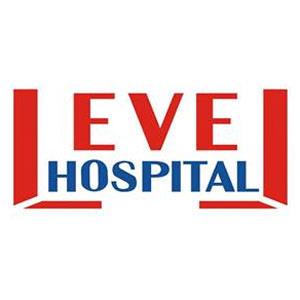 AMELİYATHANEKURALLARI TALİMATIDÖKÜMAN KODUAH.TL.07AMELİYATHANEKURALLARI TALİMATIYAYIN TARİHİ30.06.2016AMELİYATHANEKURALLARI TALİMATIREVİZYON TARİHİ09.05.2017AMELİYATHANEKURALLARI TALİMATIREVİZYON NO01AMELİYATHANEKURALLARI TALİMATISAYFA1/1HAZIRLAYANKONTROL EDENONAYLAYANBAŞHEMŞİREPERFORMANS VE KALİTE BİRİMİBAŞHEKİM